Перечень работ по текущему  ремонту общего имущества многоквартирного дома 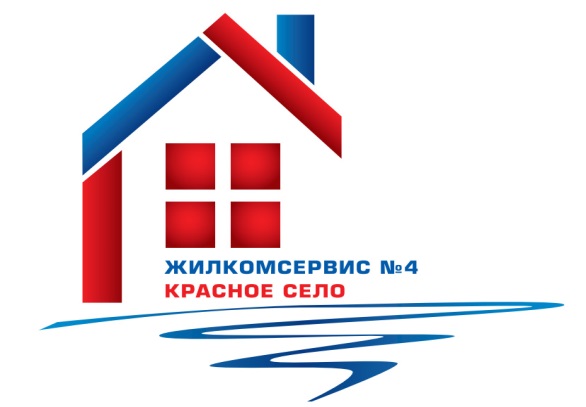 на 2016годАдрес:                           Кингисеппское ш., д.10, к.2№ п/пНаименование работ № п/пНаименование работ 1Аварийно-восстановительные работы3Подготовка дома к зимнему периоду4Установка пластиковых окон (1, 7 парадные)5Косметический ремонт 5 парадной